Almere, stad van handel en logistiekOntwikkeling van een bedrijfsbranche tussen 2011 en 2030Wimar Jaeger, bestuurlid EDBA, tafelvoorzitter sector Handel en Logistiek, September 2010InleidingAlmere is de groeikern voor de noordelijke metropoolregio, vanwege haar ligging, ruimte en nieuwlandse geschiedenis. Voorzien is een toename van 160.000 inwoners in 60.000 nieuwe woningen per 2030. Versterking van het onderwijs, de infrastructuur en het culturele klimaat zijn belangrijk maar belangrijker nog is dat nieuwe inwoners in hun stad kunnen werken. Nu al kent Almere een relatief laag aantal banen per 1000 inwoners in vergelijk met de omliggende regio. Een forse impuls aan de arbeidsmarkt in Almere is van het grootste belang. De Economic Development Board Almere (EDBA) ontwikkelt (business)plannen om werkgelegenheid in hoog tempo te vergroten. Zij richt zich daarbij op 5 sectoren, waarvan de sector Handel en Logistiek er één is. Er is gekozen voor deze combinatie omdat beide sectoren zeer nauw met elkaar verweven zijn als het gaat om de bedrijfsactiviteiten. Handelsbedrijven leunen over het algemeen sterk op hun logistieke capaciteiten daar waar logistiek bedrijven steeds meer functies van handelsmaatschappijen overnemen in de dienstverlenende sfeer. Algemeen kunnen we de activiteiten keten van handel en logistiek als volgt weergeven :De sector Handel en Logistiek bestaat uit de volgende bedrijfsactiviteiten:In 2009 waren er in bovenstaande sectoren direct ruim 13 duizend mensen in bijna 1600 ondernemingen werkzaam. Daarmee vormt de sector handel en logistiek ruim 15% van het totaal aantal arbeidsplaatsen in Almere.  Er zijn 1576 bedrijven/vestigingen in de sector Logistics & Commerce actief. 278 van deze bedrijven hebben meer dan vijf werknemers, waarvan 225 binnen de groothandel en 53 in de logistiek.Der ontwikkeling van de werkgelegenheid in de Handel en Logistieke sector geeft het volgende beeld:Naast directe is ook sprake van indirecte werkgelegenheid, die in de ondersteunende sfeer gezocht moet worden. Hierbij valt te denken aan de schoonmaak en bewakingsdienst maar ook aan de pizzakoerier en de ambtenaar ruimtelijke ordening. In het Wij schatten een percentage van 33%  aan als het gaat om deze ondersteunende werkgelegenheid. Omdat de Almeerse omstandigheden goed passen bij de basis behoeften van handels en logistieke bedrijfsactiviteiten, is de verwachting dat in deze sectoren een grotere groei in arbeidsplaatsen kan worden behaald. Daarbij is de doelstelling het ruimschoots verdubbelen van het aantal arbeidsplaatsen naar 28.000 in het jaar 2030. In een overzicht geeft de economische ontwikkeling van de sector Handel en Logistiek voor de komende 20 jaar het volgende beeld:De realisatie van bovenstaand doelstellingen wordt gestimuleerd aan een zogenaamde tafel. De logistieke en handels tafel (tafel L&H) bestaat uit Ondernemers, Overheid, Onderwijs en Onderzoeksinstanties. Zij creëren de randvoorwaarden en omstandigheden zodat de aan tafel ontwikkelde bedrijvigheidplannen werkelijkheid kunnen worden.Speciale aandacht is er voor bedrijvigheidplannen waarbij aansluiting wordt gevonden bij een van de andere 4 tafels. Een dergelijke aansluiting ook wel cross-overs genoemd geven een extra dimensie aan de keuze van de clusters en bied versterkte kans van slagen. De voorzitters van de tafels zorgen in dit kader voor coördinatie binnen het bestuur van de EDBA. De tafel Handel en logistiek van de EDBA kent op dit moment 30 leden. 22 daarvan zijn ondernemers en/of werknemers van bedrijven uit de sector. Er zijn 3 kennis en onderwijsorganisatie betrokken evenals een 3-tal belangenorganisaties en de gemeentelijke en provinciale overheid. De tafel wordt begeleid en ondersteund  door een secretaris die ook als “linking pin” in Kenniskringen Handel en Logistiek Almere,  gemeentelijke  en provinciale diensten functioneert. De voorzitter van de tafel is aanjager en heeft in het bestuur van de EDBA die tevens cross-overs met andere tafels bewaakt.Wat heeft een logistieke stad met handelsgeest nodig? Behoefte, randvoorwaarden en eisen van de logistieke en handel sector vormen een belangrijke basis voor een bovengemiddelde groei van de sector.  Deze voorwaarden hebben te maken met fysieke, demografische, economische en maatschappelijke omstandigheden:Fysieke omstandigheden:  concurrerend in prijs en goed bereikbaar.Binnen de (noordelijke) Randstad is Almere het enige gebied waar voldoende fysieke ruimte beschikbaar is. Het is van belang dat  grondprijzen in Almere in de hand worden gehouden. Grondexploitaties kunnen een gewild gemeentelijk begrotingsobject zijn en langdurige besluitvorming- en realisatie- processen kunnen grote invloed hebben op de exploitatie van grond. Grond prijzen in Almere moeten hoe dan ook concurrerend blijven met regio’s zoals Venlo, Tilburg, Twente en Veenendaal om in logistieke zin aantrekkelijk te zijn. Daarbij moet rekening gehouden dat bouwkosten in Almere relatief hoog zijn i.v.m. noodzakelijke uitgebreide heiwerkzaamheden.De ligging van Almere en de aan en afvoer wegen zijn geografische gezien zeer goed en centraal gelegen voor de verzorgingsgebieden Roergebeid (Duitsland) (A1, A30, A12), Noord-Nederland (A6), Oost Nederland (A1), Utrecht(A27), Amersfoort & Gooiregio (A27, A6, A1) en Amsterdam/Zaandam regio (A6, A1). Van belang is dat in lijn met de verwachtingen die politiek Denhaag heeft bij de schaalsprong als oplossing voor het woningtekort in de Randstad, Den Haag parallel infrastructurele maatregelen neemt om verkeerscongestie op de omliggende snelwegen op te lossen. Hierbij moet naast de reeds bestaande plannen gedacht worden aan de verbreding van de A27, een directe spoor (en OV) verbinding naar Utrecht parallel aan de A27Demografische omstandigheden: veel gekwalificeerde arbeidskrachten met ondernemingszinAlmere beschikt op dit moment over een bevolking die relatief jong is. Door de grote toestroom van nieuwe bewoners ligt het zwaartepunt van de Almeerse bevolking in de leeftijdcategorie tussen de 25 en de 45. De stad telt een relatief vee startende ondernemingen, wat iets zegt over de ondernemingszin van de Nieuwlanders. Er is sprake van een goed gespreid opleidingsniveau onder de bevolking. Er is nog geen sprake van een tekort aan arbeidskrachten binnen de logistieke en handels sector. Mits de toename van de  bevolkingsgroei gelijkaardig blijft aan het beeld dat we in de afgelopen 20 jaar hebben gezien, betekent dit dat de arbeidsmarktomstandigheden voor logistieke en handelsbedrijven gunstig zijn blijven. Almere zal aandacht moeten besteden aan het stimuleren van de lokale bevolking om bij Almeerse bedrijven in dienst treden. Economische omstandigheden ondersteuning bij financiering en ondernemersklimaat De schaalsprong die ook economisch in Almere voorzien is kost veel geld. In eerste instantie moet het hier gaan om private investeringen. In sommige gevallen kan het zijn dat een extra impuls noodzakelijk is om op zichzelf rendabele businessplannen tot uitvoering te brengen. In Almere willen we graag dat ook projecten, waaraan verschillende partijen deelnemen (en een eerste schaap over de dam moet) of financieel minder grote of sterke partijen meedoen een kans van slagen krijgen. Daartoe kan hulp van de overheid noodzakelijk zijn, om het vliegwiel op gang te krijgen. Subsidies zijn daarbij niet de juiste weg; in Almere willen we alleen van meet af aan gezonde plannen. Garanties echter kunnen wel heel nuttig zijn als het gaat om bankfinanciering rond te krijgen. In geval van cashomvangrijke opstart van projecten kan de gemeente overwegen een regeling met gespreide betaling te voorzien voor alle gemeentelijke lasten inclusief grondaankoop. De dienstverlening van de gemeentelijke overheid moet verbeterd worden. Naast het oplossen van tegengestelde regelgeving is  een één-loketfunctie voor ondernemers zeer belangrijk. De opzet van zogenaamde accountmanagers op de afdeling economische zaken is alleen zinvol als deze accountmanagers zich over de volle breedte sterk kunnen maken als belangenbehartiger van de bedrijven binnen het gehele gemeentelijke apparaat. Tevens kan vanuit die positie ontwikkeling en beheer van bedrijventerreinen gecoördineerd worden. Daarmee wordt de accountmanager eigenlijk de gemeentelijke spil in het Almeerse bedrijfsleven. Almere kan op het economisch vlak enige coördinatie gebruiken. Het is belangrijk dat een sluitend netwerk wordt opgebouwd waarin alle ondernemers betrokken worden. De interesse van de ondernemers komt zodra een dergelijk netwerk kansen voor economische groei biedt. Het is daarom belangrijk dat we een mentaliteit van de interne markt creëren. Een netwerk vraagt om actieve bemoeienis en coördinatie van ondersteunende activiteiten, waaronder(branchekennis) advies, businessclubs voor buitenlandse ondernemers, behoeftepeilingen, etc.Maatschappelijke omstandigheden; verbetering onderwijs, koesteren rood, blauw, groen. Almere heeft nog steeds een relatief zwakke onderwijskundige infrastructuur. De komst van Windesheim kan hier veel aan veranderen. Versterking van het beroeps- en hoger-onderwijs blijft noodzakelijk ook als het gaat om logistieke opleidingen (van magazijnmedewerker tot heftruck en vrachtwagenchauffeur tot logistiek management. Belangrijk is ook een HBO/Universitaire logistieke en bedrijfskundige opleiding naar Almere te halen. Bij de verdere uitbouw van het onderwijs in Almere kan tevens gekeken worden welke additionele mogelijkheden Aantrekken van een (onderzoeks)instituut dat zich gericht bezig houdt met de sectoren handel en logistiek is belangrijk voor de verdere ontwikkeling van deze activiteiten in Almere. Een dergelijk instituut geeft een extra dimensie aan Almere stad met een logistieke handelsgeest. Van hieruit kan gemakkelijk aandacht worden geschonken aan de nieuwste ontwikkelingen op het gebied van de logistiek. Degelijk onderzoek kan plaatsvinden ter ondersteuning van de ontwikkeling van de logistieke handelsactiviteiten. Overigens zal in het najaar van 2010 een eerste onderzoek vanuit de Hogeschool van Amsterdam op het gebied van Logistiek plaats hebben. Uiteindelijk is de leefbaarheid in de stad ook belangrijk voor bedrijven. Daaronder begrepen een stevig cultureel klimaat,. De stad geeft met haar gebalanceerde rood, blauw en groene contouren een uitstekende basis voor sport en ontspanning. Veiligheid en een lage criminaliteit maken de stad tot slot een prettige omgeving.Logistieke en handelsbehoeften op een rijConcurrerende grondprijzen, rekening houdend met relatief hogere bouwkosten.Excellente infrastructurele capaciteit inclusief binnenvaart en spoor ontsluiting.Ruime beschikbaarheid van gekwalificeerd personeelStimuleren dat de Almeerse bevolking liever bij lokale bedrijven werkt. Gemeentelijke investeringsondersteuning in de vorm van garanties en/of uitgestelde betalingEén loket functie voor alle overheidskwesties waar bedrijven mee van doen krijgenNetwerk opbouw ter uitwisseling van kennis en stimulering interne marktOnderwijsinstellingen/opleidingen op de terreinen handel, logistiek en bedrijfskundeToegepaste onderzoekscapaciteit in de vorm van een instituut voor handel en Logistiek. Een cultureel sterke stad met ontspanningsmogelijkheden en weinig criminaliteitWaar richt de Handel en Logistiek in Almere zich primair op? Centraal in de aanpak van de EDBA is een intensieve samenwerking tussen Ondernemers, Overheid, Onderwijs en Onderzoeksinstanties. Naast het scheppen van het juiste klimaat en voorwaarden voor een optimale ontwikkeling van de sector handel en logistiek, moet die samenwerking leiden tot bedrijvigheidplannen, waarop investeerders instappen. In de gesprekken aan tafel hebben de aanwezige ondernemers een zestal bedrijvigheidrichtingen gedefinieerd, waarbinnen zij rendabele kansen zien voor een sterke groei van economische activiteit en dus werkgelegenheid. De keuze voor de bedrijvigheidrichtingen is gebaseerd op de gedachte dat er belangrijke motieven zijn voor ondernemers om juist op deze activiteiten in te stappen:Als we bovenstaande bedrijvigheidrichtingen schematisch en cijfermatig in beeld brengen krijgen we het volgende beeld:Binnen de zes speerpunten zijn verschillende businessplannen in ontwikkeling. De fase waarin deze businessplannen zich bevinden is verschillend. In de loop van de komende jaren zullen nu bestaande plannen tot uitvoering komen, worden veranderd, of zelfs afvallen. Natuurlijk zullen nieuwe ideeën het ligt zien. Belangrijkste is dat binnen de sector Logistiek en Handel bovenstaande 6 speerpunten leidend zullen zijn voor de aandacht binnen de tafel Handel en logistiek. Daarbij is het doel qua aantal arbeidsplaatsen het concrete doel dat behaald moet worden. Het is belangrijk dat andere partijen die actief zijn in het creëren van werkgelegenheid in Almere (gemeente, provincie, KvK, WTCAA, etc.) zich voor wat betreft deze sector zoveel mogelijk bij bovenstaande speerpunten aansluiten.Businessplannen in de maakDe businessplannen die binnen de kaders van de bedrijvigheidrichtingen ontwikkeld worden, vormen het hart van de EDBA en de tafel Handel en Logistiek. Doel is het maken van zo weinig mogelijk beleidstukken (zoals deze) en zoveel mogelijk businessplannen; concrete plannen voor investeerders, door ondernemers, overheid, onderwijs en onderzoek. Inmiddels is een eerste aanzet gegeven tot businessplannen gegeven. De ontwikkeling van businessplannen is een voortdurend proces dat gedurende de komende 20 jaar actueel blijft. De tafel is niet alleen initiërend als het gaat om het genereren van ideeën en het opzetten van business-plannen, het faciliteert ondernemers bij de uitvoering. Kern blijft echter dat de verantwoordelijkheid voor het opzetten en uitvoeren van businessplannen bij ondernemers ligt. De tafel heeft een dienende rol. Zij coördineert waar dat nodig, brengt partijen bijeen waar zinvol en zorgt  dat de overheid,  onderwijs en onderzoek betrouwbare partners zijn. Zo moet ondernemend Almere worden geholpen. Een korte samenvatting van businessplannen in ontwikkeling is de volgende:E-commerce, reversed logistics centers; 2000 banenvolwaardig servicepakket, variërend van orderafhandeling, assemblage en verzend-gereed maken van orders aan klanten. De levering aan eindklanten gebeurt wel weer gezamenlijk om zo efficiëntere, duurzamere en goedkopere transportstromen te kunnen garanderengebracht. Een dergelijke operatie vergt naast logistieke vaardigheden ook technisch specialisme en opslagruimte voor reserveonderdelen.Internationale Handel verzamel- en dienstencentra; 3000 banenopslagcapaciteit en assemblagemogelijkheden. Kansen op dit gebied bevinden zich met name in producten rond elektronica, meubels en woningaccessoires, kleding en schoenen en auto en motorisch onderdelen. Door middel van een uitnodigend vestigingsklimaat, kan Almere een belangrijke landingsplaats voor deze logistieke fulfilment zijn. Een eerste concrete missie om gesprekken met 10 potentiële Chinese partners te voeren, staat op stapel.Zorg en gezondheid distributie en toelevering; 1500 banenmaatregel te zijn. Gesprekken met het ziekenhuis zijn gaande om het plan uit te werken. Potentiële deelnemers zijn 4 a 5 ziekenhuizen in de regio, 25 revalidatie en verpleeginstellingenfarmacie als de apothekers gezamenlijk de vraag naar medicijnen efficiënter kunnen afhandelen. Op dit moment bestaat er concrete interesse vanuit de apothekershoek inkoop en logistieke aanpak van alle zorggerelateerde hulpmiddelen, waaronder rolstoelen, trapliften, rollators, etc. Naast de logistieke taak wordt ook aan installatiecapaciteit gedacht worden. Detailhandel distribution centra; 2000 banenhet gaat om het openen van nieuwe vestigingen is een goede aanleiding ook de vestiging van distributie te verkrijgen. Daarbij zal Almere regelgeving moeten ontwikkelen voor een efficiënte toelevering winkels in de stad, zoals elektrisch verzamelvervoer.Bouw, evenement en duurzaamheidmaterialen centra; 2000 banenbijdragen aan het aantrekken van assemblage sites voor duurzame en milieuvriendelijke bouwelementen zoals, zonneconrectoren, regendrainagesystemen, etc. Eenmaal massaal in Almere toegepast kan dit in een later stadium een regionaal en landelijk “exporterend” karakter krijgen. meervoudig gebruik van evenementenmaterialen op grond van samenwerking. Een eerste stapje tot de ontwikkeling van een dergelijk terrein zal binnenkort worden genomen.Haven en Spoor faciliteiten; 2000 banenanders dan dat het spoor hierbij een grote rol speelt. In de komende tijd zullen verkennende gesprekken over dit spoorontwikkeling rond Almere gevoerd gaan worden.Bijlage 1: Wat is de EDBADoelstelling van de Economic Developpment BoardDe EDBA is voortgekomen uit de aanbevelingen van de commissie Meijer over de realisatie van de Schaalsprong Almere. De daarin gesuggereerde EDBA is verantwoordelijk voor de realisatie van 100.000 extra arbeidsplaatsen in 20 jaar………………………………………. Organisatie van de Economic Development Board:De EDBA bestaat uit een bestuur, cluster tafels en  een bureau, ……… Het bestuur bestaat uit: Annemarie Jorritsma voorzitter, ……..Rol EDBA in gemeentelijke, provinciale en particuliere contextCoördinator van alle initiatieven die leiden tot werkgelegenheid?Bijalge 2 De tafel Handel en LogistiekDeelnemersBijlage 3 Basisinhoudsopgave Bedrijvigheidplan Handel en LogistiekBedrijvigheidplannen worden in eerste instantie langs onderstaande puntenlijst uitgewerkt:Sector Handel en Logistiek2010201520202030Aantal bedrijven 1.6001.8002.0002.250Aantal directe arbeidsplaatsen13.00016.00021.00028.000Aantal arbeidsplaatsen bij nieuwe bedrijven---2.0006.00012.000Aantal arbeidsplaatsen bij bestaande bedrijven13.00014.00015.00016.000Aantal indirecte arbeidsplaatsen4.500550070009.500Totale handel en logistiek gerelateerde werkgel.17.50021.50028.00037.500PlaatsnaamM2 prijs bouwgrondBouwkosten per M3Almere130350 bij 12 hoogVenloTilburgTwenteVeenendaalHet GooiAmsterdamHuidige situatieGeplande  verbeteringVerder noodzakelijke plannenA6/A1 westelijke richtingA6 noordoostelijke richtingA27 zuidelijke richtingA 27 in noordelijke richtingN in oostelijke richtingSpoor richting AmsterdamSpoor richting GooiSpoor richting UtrechtSpoor richting LelystadHanzelijnNiet bestaandAanleg in 2015 voorzien--BinnenstadswegennetGoed. Waterlandseweg niet klaar voor verkeerstoename  Waterlandseweg naar 4 baans voorzien voor …... Op en afrit A6en A27 verbeterenHavengeenOverslaghaven op B.v.KuffelerDemografische gegevensGemiddelde leeftijd# arbeidsplaatsen per 1000 inwonersGemiddeld opleidingsniveau# startende ondernemingen per 1000 inwonersAlmereNederlandBedrijvigheidrichtingKorte OmschrijvingE-commerce, reversed logistics centersHoofdmotief:  consolidatie en efficiency De enorme toename van consumenten aankopen via internet vraagt om een geheel andere vorm van distributie. Veel kleinere internet verkoop bedrijven hebben behoefte aan bundeling van logistieke activiteiten (inslag, opslag, assemblage en verwerking, orderpicking, levering). Hiervoor wordt de term fulfilment gebruikt Internationale Handel verzamel- en dienstencentra Hoofdmotief:  toegangspoort van regio tot noord europaHet is onmiskenbaar dat de ontwikkeling van Azië als producent voor de wereld in de komende jaren verder zal doorzetten. Door vergroting van oplage, leversnelheid en niet te vergeten het reduceren van vervoerskosten is logistieke afhandeling binnen cirkels van 500- 1000 klm noodzakelijk.    Zorg en gezondheid distributie en toeleveringHoofdmotief: kosten besparing op niet kerntakenOplopende levensverwachting, vergrijzing en de sterk toegenomen consument assertiviteit als het gaat om gezondheid zullen leiden tot een spectaculaire groei in deze sector gecombineerd met andere individueel gerichte zorgconcepten. Hierbij speelt juist de logistiek van zorg een essentiële rol om kosten te kunnen beheersen.Detailhandel distribution centraHoofdmotief: ruimte in de grootste bevolkingskern van NL Met de toename van het aantal inwoners in Almere mag ook sterke een toename van de detailhandel worden verwacht. Deze winkels moeten beleverd worden. Nieuwe concepten in gerichte beperking van het aantal; transportbewegingen, rotatie, opslag en duurzame oplossingen vraagt om een nieuwe aanpak. De gemeente kan hier een goede impuls aangevenBouw, evenement en duurzaamheidmaterialen Hoofdmotief: aanwezigheid op de grootste bouwlocatie van NLDe bouw van 60.000 huizen brengt een enorme stroom aan bouwmaterialen met zich mee. Op de golf van deze bouwactiviteiten kunnen bouwopslag en verwerkingsplaatsen ontwikkelt worden. Een focuspunt zullen daarbij de opslag en verwerking van  duurzame bouwmaterialen en selfreliant energiesystemen innemen.Haven en Spoor faciliteitenHoofdmotief: Kostenvoordelige ontsluiting van het nieuwe landToenemende bedrijvigheid vraagt om extra vervoerscapaciteit. Deze capaciteit moet zo milieuvriendelijk, efficiënt, kosten effectief en snel mogelijk zijn.  Om aan die voorwaarden te voldoen is vervoersontwikkeling op het gebied van treintransport en binnenvaart noodzakelijk.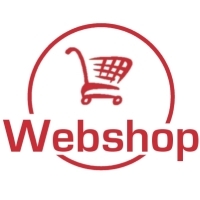 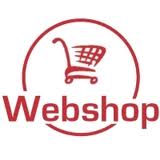 Logistiek ondersteuning internetverkoop bedrijven; 1000 banenBeoogd wordt een verzamelgebouw, waarbinnen zich kleinere en grotere opslagruimtes bevinden die door (kleinere) internet verkoopbedrijven worden gebruik om hun voorraad op te slaan. Al bij meerdere internetorders per dag is het fysiek lastig de verkoopactiviteit vanuit huis en met familie te continueren, laat staan te laten groeien. Binnen de muren van dit distributie-centrum kan afhankelijk van de wens gebruik gemaakt worden van een 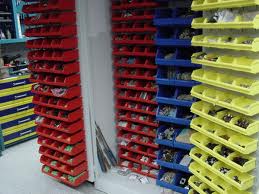 Retouren, garantie en reparatie; 1000 banenConsumentapparatuur wordt steeds specialistischer en uitgebreider. Wettelijke vereisten en consumenten wensen vragen een steeds betere en snellere opvolging van garantie en reparatie werkzaamheden. Er is een trend om deze taken centraal uit te voeren. Het apparaat wordt bij de consument opgehaald, gerepareerd en in dezelfde verpakking weer terug 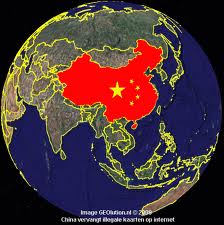 Almere Aziatische deur naar Europa; 2000 banenDe Chinese, Indiase, Vietnamese, maar ook al langer bestaande Koreaanse, Taiwanese en Japanse producenten zien hun thuismarkten groeien, transportkosten toenemen. Eisen aan kwaliteit nemen toe. Efficiënte transportmogelijkheden zijn noodzakelijk, waarbij verscheping van lucht zoveel mogelijk vermeden moet worden. Er is dan ook een toenemende behoefte bij Aziatische producenten naar dienstverleners met ruime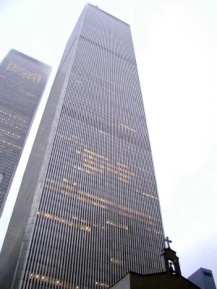 Internationale vestigingen; 1000 banenNiet alle Aziatische producenten willen hun goederen door derden in Almere laten afhandelen. Sommigen prefereren een eigen vestiging. Hiervoor zal de tafel Handel en Logistiek echter geen businessplannen schrijven. Acquisitie voor deze vestigingen is een primaire verantwoordelijkheid van de gemeente en zal parallel en gecoördineerd met eerder genoemde handelsmissies en het WTC Almere-Area moeten plaatsvinden. 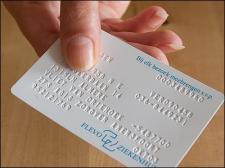 Zieken- & verpleeg-huislogistiek; 300 banenDe kosten van de zorg worden steeds hoger. Instellingen zijn op zoek naar efficiencymaatregelen. Het bundelen van inkoop, opslag en distributie van niet medische goederen (bedden(goed), kleding schoonmaakartikelen, luiers, etc.)heeft in Zuid Holland inmiddels bewezen een effectieve bezuinigings-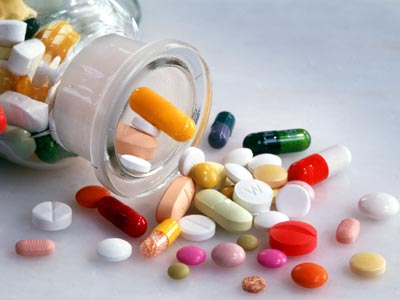 Apothekers dienst; 500 banenMedicijn gebruik neemt toe. De functie van de  fysieke apotheek om de hoek neemt af. Voor de levering aan apotheken, zorginstellingen  maar ook en in toenemende mate direct aan de patiënt thuis, zijn gesprekken gaande voor het starten van een groot logistiek medicijn centrum, waarin zowel de 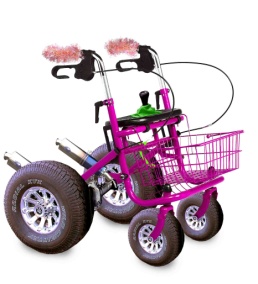 WMO logistiek; 500 banenSinds enkele jaren is de Wet Maatschappelijke Ondersteuning (WMO) van kracht. Deze regelt dat gemeenten verantwoordelijk zijn voor de uitvoering van zorgondersteuning aan ouderen, mensen met een handicap en tijdelijk zieken. De gemeenten besteden de uitvoering uit aan thuiszorginstellingen. In veel gemeenten wordt een discussie gevoerd om de efficiency binnen de WMO te verhogen. Dit zou onder andere kunnen door een gezamenlijke 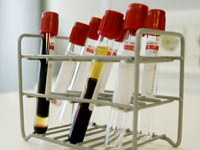 Biobank; 200 banenConcrete plannen voor logistieke afhandeling van behandeling, verwerking en opslag van (anti)virussen, bloed, donor, etc. wordt uitgewerkt..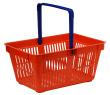 Nieuwe winkel distributie iun de stad; 1500 banenDistributiecentra voor detailhandel worden efficiënter en staat onder druk vanuit producenten en alternatieve kanalen (internet). Distributiecentra voor detaillisten moet efficiënt. Dat kan door dichtbij grote bevolkingscentra te zitten zonder de daarbij hoerende hoge grondkosten en infrastructurele problemen. De populariteit die Almere onder winkelketens zal hebben als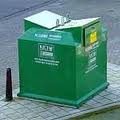 Kleding recycling, oud gebruikt nieuw gemaakt;.500 banenEr is een recycling manier gevonden om van oude spijkerbroeken nieuwe nadrukkelijk modieuze broeken te maken. Opvolgend zal dit ook met kleding in het algemeen kunnen. Het businessplan is gericht op kleding inzameling, sortering, verwerking & productie, opslag en distributie richting detailhandel. De verder realisatie van dit plan wordt door een unieke combinatie van commerciële en charitatieve organisaties opgepakt.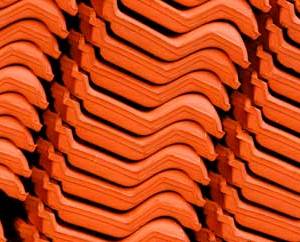 Duurzaam bouwen in en  vanuit Almere; 1500 banenGezien de grote bouwopgave waarvoor Almere de komende 20 jaar staat, ligt bedrijfsmatige ruimte ontwikkeling voor bouwmaterialen (stenen en kozijnen maar ook keukens en badkamers) voor de hand.  Belangrijk is deze ontwikkeling zo in te zetten dat zij ook na de massale woningbouw een blijvend karakter heeft. Daartoe is bedacht dat gemeentelijke sturing kan 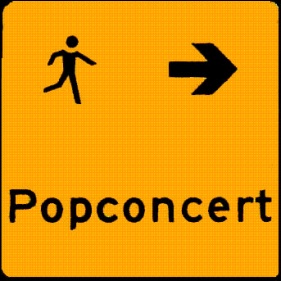 Evenementen materiaal opslag; 500 banen In Nederland worden steeds meer en steeds grotere terugkerende festivals en evenementen georganiseerd. Bij de organisatoren van deze activiteiten is toenemende behoefte aan ruimte om de (bouw)materialen die men tijdens deze evenementen gebruikt te kunnen opslaan. Aan dergelijke ruimte, die goed voor dit doel geoutieerd is, blijkt in Nederland een tekort. Almere is daar uitermate geschikt voor. Een dergelijk initiatief stimuleert het 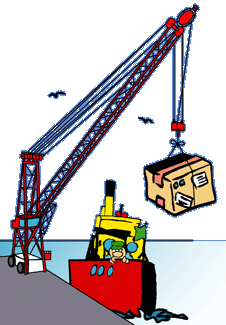 Toevoer en afvoer van containers; 1000 banenTransport over water door middel van de binnenvaart is nog altijd goedkopen en duurzamer dan vervoer over de weg. Een eerste initiatief voor een multifunctionele overslaghaven in Almere is gestart aan het Blocq van Kuffeler. De haven zal zowel kunnen worden ingezet voor de aanvoer van allerhande bouwmaterialen, alsook containers voor handelsbedrijven, waardoor het zowel aan de bouwopgave van de schaalsprong als aan de toename van het handels verkeer in Almere tegemoet komt. Bovendien is uitgaand  bijvoorbeeld transport van huisvuil en recycling producten mogelijk.  Inmiddels is een projectplan uitgewerkt en lijkt er zowel vanuit gedeputeerde staten als vanuit het gemeentelijk college steun voor dit plan. 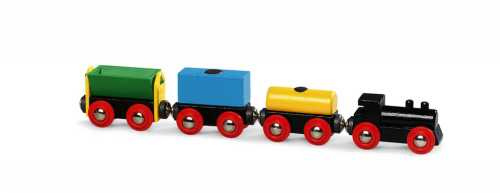 Planologie voor de toekomst vraagt om spoor; 1000 banenMet de toename van bedrijvigheid in de logistieke sector en  een ongekende bevolkingstoename is de vraag rond het toekomstige personen en goederen vervoer zeer actueel. Anno 2010 kan het niet ActiviteitGewenste partnersBenodigde investeringBedragE-CommerceBBL, BAS Group, Randstad, Windesheim, ROC Flevoland, X-ence, Scala, KarmacReverse LogisticsBas Group, NDL, X-enceInt. Handels- centrumBBL, MitshubishiInternationale vestigingenWTCAA, OMFLZiekhuis logistiekFlevoziekenhuis, Ter Gooi, Meander, BBLApothekers dienstThuisapotheek Rotterdam, Diacare, Solvay, Patient1, RocheWMO logisticsDiacare, Lammertink Interim & Projectmanagement, Richard SeenusBiobankSaan, ID-Quest, AMC, UMC, VUMC, ASG-CVI, Semantoya Detailhandel distributieHemaKleding recyclingLeger des Heils, Indiform, Dutch SpiritBouw logistiekReimert bouw, Ter Haak, Kon. Saan, OMFLEvenementen opslagSaanHavenReimert Bouw& Infra, Ploeger transport, Provincie Flevoland, Haven AmsterdamSpoorNSNaam organisatieActiviteitContactpersoonAntalisBBLBas GroupTer Haak LogisticsOMALAAirport LelystadKamer van KoophandelHvA – TNOProvincie FlevolandScalaNDLYanmarStaplesTCNAbbott HealthcareGroenewoutX-encePrologisID-QuestLammertinkGemeente AlmereKon. SaanMitsubishiLeger des HeilsIndiformDutch SpiritGroothandel in Papier en verpakkingsmateriaalLogistieke Fulfilment dienstverlener Groot en detailhandel Computer artikelen Logistieke dienstverlenerBedrijventerrein naast Airport LelystadRegionale LuchthavenOnderwijsOverheidLogistieke dienstverlenerNationaal kenniscentrum LogistiekProduktie – assemblageDistributie en vervoerderBrandboxxGroothandelMKB-er track&traceInterim- en projectmanagement logistiek+zorgAfd. EZOpslag en LogistiekAssemblage en LogistiekWimar JaegerOnno de KlaverSteven BakkerJeroen PloegerEric RijndersPieter van der HamHerman van der WerfD. DammeG. van OtterloS. van der HooftD. van ’t HooftG. MantelR. HagenbeekR. StroinkR. BruinzeelM. van KuijkB. MutsaersB. VerhoevenJ. DirksenM. LammertinkN. AzogaghK. WilschutM. van HouwelingenNaam:Doel:Basisomschrijving van het bedrijvigheidplan:Beoogd resultaat:Verwachte marktwaarde bedrijfsleven:Relatie doelstellingen Economisch Offensief Almere:Planning:Projectleider:Partners:Indicatieve kostenbegroting:Indicatieve dekking:Wat is het verdienmodel voor deelnemers:Wat zijn de belangrijkste argumenten om dit in Almere te doen?:Welke partijen zouden aan dit initiatief inhoud kunnen geven?:Welke zijn de voordelenvoor partijen om hieraan mee te doen:Wat zijn de barrières waarom partijen niet mee zouden willen doen:Welke (vanuit Almere) beïnvloedbare externe factoren zijn belangrijk:Hoeveel werkgelegenheid zou met dit bedrijvigheidplan gepaard kunnen gaan:Wat is een realistische tijdsbalk om een dergelijk bedrijvigheidplan te realiseren:Overzicht SWOT bedrijvigheidplan:Hoe is de kennisspreiding geregeld?:Met oog op spinn-off: hoe is promotie geregeld?:Benodigde ondersteuning vanuit  Economisch Offensief Almere :Stand van zaken (d.d):Naam opsteller:Datum